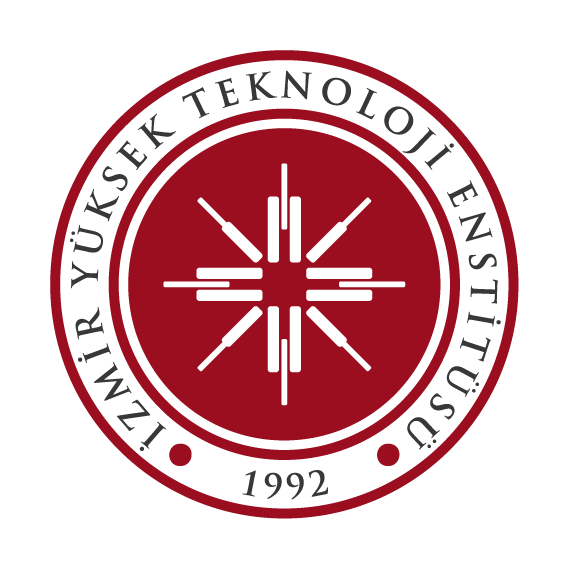                                      T.C                 İZMİR YÜKSEK TEKNOLOJİ                              ENSTİTÜSÜ2022 Yılı Yatırım Programıİzleme ve Değerlendirme RaporuİZMİRMart,2023İÇİNDEKİLER1.YÖNETİCİ ÖZETİ	32. GENEL DEĞERLENDİRME	42.1.Misyon	42.2 Vizyon	42.3 Temel Değerlerimiz	42.4 Yatırımların Finansman Kaynakları	42.5. Üniversitemizin Mevcut Hizmet / Üretim Kapasitesi	52.6. 2022 Yılı Yatırımlarıyla Hedeflenen ve Gerçekleşen Kapasite - Kalite Artışı /İyileşme	82.7. 2022 Yılı Yatırım Uygulamaları	83. 2022 YILI PROJE UYGULAMALARI	103.1. Devam Eden Projeler	103.1.1 Kamu Yatırım Projeleri	103.1.1.1 2020H03-151518 Kampüs Altyapısı	103.1.1.2 2022H03-187361 Çeşitli Ünitelerin Etüd Projesi	123.1.1.3 2012H03-1581 Derslik ve Merkezi Birimler	123.1.1.4 Kamulaştırma	133.1.1.5 2022H03-187363 Muhtelif İşler	133.1.1.5.1 Büyük Onarım	143.1.1.5.2 Bilgi Teknolojileri	193.1.1.5.3 Makina ve Teçhizat Alımı	203.1.1.6 2022H03-187359 Yayın Alımları	204. 2022 Yılı Yatırım Programı	224.1. 2022 Yılı Kamu Yatırımlarının Sektörlere Göre Dağılımı	241.YÖNETİCİ ÖZETİ Enstitümüz, ülkemiz yüksek teknoloji enstitülerinin kuruluş amacında tanımlanan “Bilim ve teknoloji alanlarında ileri düzeyde araştırma, eğitim, öğretim, üretim, yayın ve danışmanlık yapmak” misyonu doğrultusunda, eğitim-öğretim ve araştırma politikalarını oluşturmuş, stratejilerini belirlemiştir. Enstitümüz kuruluşundan itibaren “araştırma üniversitesi” kimliğinden ödün vermeden eğitim-araştırma faaliyetlerini yürütmüş olup ulusal ve uluslararası düzeyde üst düzey bir başarı grafiği sağlamış bulunmaktadır. Türkiye Üniversite Memnuniyet Araştırması (TÜMA) 2022 sonuçlarına göre İzmir Yüksek Teknoloji Enstitüsü (İYTE) tüm kategorilerde A+ alarak, Devlet Üniversiteleri Genel Memnuniyet Sıralamasında ikinci, tüm üniversitelerin yer aldığı Üniversitelerin Genel Memnuniyet Sıralamasında üçüncü olma başarısı göstermiştir. Ayrıca Yükseköğretim Kurulu (YÖK) tarafından açıklanan Araştırma Üniversiteleri Performansları sıralamasında İYTE devlet üniversiteleri arasında 4’üncü, devlet ve vakıf üniversiteleri toplam sıralamasında ise 7’nci sırada yer almıştır.İzmir Yüksek Teknoloji Enstitüsü 2022 Yılı Yatırım Programı İzleme ve Değerlendirme Raporu,  5018 sayılı Kamu Mali Yönetimi ve Kontrol Kanunu’nun temel ilkeleri olarak belirlenen hesap verilebilirlik ve mali saydamlık ilkeleri doğrultusunda hazırlanmıştır.                                                                                                                                Prof.Dr. Yusuf BARAN                                                                                                                                          REKTÖR2. GENEL DEĞERLENDİRME2.1.MisyonBilim ve teknoloji alanlarında ileri düzeyde araştırma, eğitim, öğretim, üretim, yayın ve danışmanlık yapmaktır.2.2 Vizyon Bilim ve teknolojide öncü, eğitimde özgün bir dünya üniversitesi olmaktır. 2.3 Temel Değerlerimiz  “ Yenilikçi, yaratıcı, özgür, katılımcı, çevreci, girişimci” bir üniversite olmaktır.Kuruluş amacımız doğrultusunda, temel değerlerimizden taviz vermeden, idealimizdeki üniversiteye ulaşabilmek amacıyla kurumsal önceliklerimiz; Bilimsel araştırma,Eğitim-öğretim,Teknoloji, inovasyon ve yaratıcılık, Kurumsal gelişim, Toplumsal hizmet, adı altında beş stratejik gelişim ekseninde planlanmıştır. 2.4 Yatırımların Finansman KaynaklarıEnstitümüzün 5018 sayılı Kanuna ekli II sayılı cetvelde yer alan hazine yardımı alan özel bütçeli bir kamu idaresi olmasından dolayı yatırımlarını hazine yardımı ile finanse etmektedir.Enstitümüze, 2022 Yılı Yatırım Programında yer alan 7 proje için toplam 43.002.000.- TL ödenek tahsis edilmiş, yıl içerisinde 3.127.000.-TL Finans Fazlası,30.000.000.-TL ek ödenek aktarımı,6.852.000.TL kurumlar arası aktarma ve 25.000.000.-TL ek bütçe tahsisi ile birlikte toplam ödenek tutarı 107.981.000.-TL’ye ulaşmış ve bu tutarın 60.237.618.-TL’si harcanmıştır.Yatırım Ödeneklerinin Sektör Dağılımı 2.5. Üniversitemizin Mevcut Hizmet / Üretim KapasitesiEnstitümüz kuruluş yılından 1999 yılına kadar, Alsancak ve Basmane’deki iki binada, yaklaşık 5.500 m² lik bir alanda akademik ve idari işlevlerini yerine getirmiştir. Ekim/ 1999 tarihinde İzmir’e 45 km, Urla’ya 15 km uzaklıkta yaklaşık 35.000 dönümlük bir alanda kurulmuş olan Urla / Gülbahçe Köyü’ndeki kampüse taşınılmıştır. 2008 yılında Yabancı Diller Bölümü’nün kampüse taşınması ile kampüs yerleşimi tamamlanmıştır.2022 yılı itibarıyla yerleşkedeki yapılaşma, Yükseköğretim Kredi Yurtlar Kurumu’na yurtlar ve İzmir Teknoloji Geliştirme Bölgesi’ne ait yapılaşma ile toplam 239.196 m²  lik alana ulaşmış bulunmaktadır. Fen Fakültesi Laboratuvar Binası işine 2022 yılında devam edilmiştir. Kaba inşaat tamamlanmış olup ince işleri devam etmektedir. 2022 yılında, Fen Fakültesine ait A,B ve C blokların güçlendirme çalışmalarına 2023 yılında başlanması planlandığından binalarda yer alan Kimya Bölümünün diğer binalara taşınması işlemi tamamlanmıştır. Kredi Yurtlar Kurumuna ait alanda Ekim ayında AFAD’ ın koordinatörlüğünde 13.730 m² lik yurt inşaatına başlanmıştır, Şubat 2023 te hizmete alınmıştır. Ayrıca yine Kredi Yurtlar Kurumunu 2021 yılında yapımına başlanan 29.915 m²  lik yurt inşaatının kabası tamamlanmış olup ince işçiliği devam etmektedir.Teknopark bölgesinde B1 binası (1.233 m²  ) ve B2 binası (7.354 m²  ) inşaatlara başlanmıştır. Ayrıca, 2022 yılında İYTE yerleşkesi içinde 65.000 m²  lik alanda Urla Bilişim Vadisi inşaatına başlanmıştır.Yerleşim Durumu Kampüs Birimlerinin Mekânsal Dağılımı ve Başlangıç Tarihleri;  Eğitim ve Uygulama Alanları  Kantinler ve Kafeteryalar  *Kredi Yurtlar Kurumu’na aittir.   Spor TesisleriÖğrenci YurtlarıKredi Yurtlar Kurumuna bağlı Urla Yurt Müdürlüğü (Erkek) olarak brüt 15.136 m2 lik kapalı alan, yaklaşık 20.000 m2 (bahçe, yürüme ve araç yolları dahil) açık alan, 48 adet bina 1374 kişilik kapasiteye sahip yurt alanı bulunmaktadır.Urla Kız Öğrenci Yurdu Müdürlüğü; brüt 13.730,22 m2 lik alan üzerinde 6 blok ( 5 blok öğrenci binası, 1 blok idari bina ve sosyal tesis binası) bulunmaktadır. Müdürlüklerimizde Lokanta-Kantin İşletmesi ve Urla Yurt Müdürlüğünde 1 adet Basketbol Sahası bulunmaktadır.*Kredi Yurtlar Kurumu’na aittir.    Lojmanlar İYTE Yaşam Merkezi Kampüsümüzün şehre uzaklığı nedeniyle öğrencilerimize ve personelimize sosyal yaşam imkânları sunabilmek için 2013 yılında yapılan irtifak hakkı kiralama sözleşmesiyle, içinde restoran, banka, kırtasiye, kuaför, berber, kargo, market, fast food, oyun salonu, fotokopi, kreş, kafe, fitness ve 502 öğrenciye konaklama imkânı sağlayan 18.554 m²  lik alana sahip İYTE Yaşam Merkezi 2014 yılında hizmete girmiştir.Mevcut Taşıtlar2.6. 2022 Yılı Yatırımlarıyla Hedeflenen ve Gerçekleşen Kapasite - Kalite Artışı /İyileşmeFen Fakültesi Laboratuvar Binası işine 2022 yılında devam edilmiştir. Başlayacak olan güçlendirme çalışmaları için 2022 yılında, Fen Fakültesine ait A,B ve C blokların yer alan Kimya Bölümünün diğer binalara taşınması işlemi tamamlanmıştır.2.7. 2022 Yılı Yatırım UygulamalarıYatırım harcamaları için 2022 yılı bütçesi ile 8.000.000.-TL Teknolojik Araştırma Sektörüne, 35.000.000-TL Eğitim Sektörüne 2.000.-TL Kamulaştırma olmak üzere toplam 43.00200.-TL ödenek verilmiştir. Enstitümüz finans fazlasından; 2022H03-187363 Muhtelif İşler-Makine Teçhizat alımları 1.527.000.-TL, 2022H03-187363 Muhtelif İşler- Gayrimenkul Büyük Onarım projesine 1.000.000 TL, , 2022H03-187361 Çeşitli Ünitelerin Etüt projesine 600.000.-TL, toplam 3.127.000.- TL finans fazlası ödenek ilavesi gerçekleştirilmiştir. 2022 yıl içerisinde 2022H03-187363 Muhtelif İşler projesinde yer alan; Yazılım alımları 4.000.000.-TL, Makine Teçhizat alımlarına 8.500.000, Bilgisayar ve Donanım alımlarına 3.500.00.-TL ve Gayrimenkul Büyük Onarıma 14.000.000.-TL toplamda 30.000.000.-TL ek ödenek sağlanmıştır. Ayrıca Ek bütçe ile 2012H03-1581 numaralı  Fen Fakültesi Laboratuvar Binası Projesine 25.000.000.-TL ve 2022K12-190705 numaralı Rektörlük Bilimsel Araştırma Projelerine Kurumlar arası aktarma ile 6.852.000.-TL ödenek verilmiştir. 2022 yılı toplam yatırım ödeneği 43.00200.-TL  iken eklenen Finans Fazlası, ek ödenek, kurumlar arası aktarma ve ek bütçe ile 107.981.000-TL tutara ulaşmış, bu ödeneğin 60.237.618.-TL’lik tutarı harcanmıştır. 2022 yılı bütçesi yatırım gerçekleşmeleri incelendiğinde, yatırım harcamalarının bütçemizde % 15,87 paya sahip olduğu, toplam 60.237.618.-TL yatırım harcamasının %31,46’lık dilimi olan 18.951.794.- TL’ sini fiziki yapılaşmaya ilişkin gayrimenkul sermaye üretim giderlerinin oluşturduğu görülmektedir.     *Tutarlar Bin (1.000) düzeyinde alınmıştır. Sermaye Harcamalarının Birimlere Göre Dağılımı    3. 2022 YILI PROJE UYGULAMALARI     3.1. Devam Eden Projeler     3.1.1 Kamu Yatırım Projeleri       3.1.1.1 2020H03-151518 Kampüs Altyapısı 2022 Yılı Kampüs Altyapısı  Projesi kapsamında;Mühendislik Fakültesi C Blok’ta; projesinde gösterilen şekilde merdiven altı kapatma, korkuluk tamamlama, kat haritası, hissedilebilir yüzey, bina içi ve dışı yönlendirme tabelaları, asansör tabelaları, kat haritası ve kat bilgilendirme tabelaları, kapı isimlikleri imalatları yapılmıştır. Erişilebilir otopark yakınındaki kanala yüzeyde kot fakı olmayacak şekilde delikli sacdan ızgaralar yapılmıştır. Ayrıca her iki ana giriş ve rüzgarlık kapıları yönetmeliğe uygun olarak genişletilmiştir. Engelli Wc standartlara uygun hale getirilmiştir. Mühendislik Fakültesi D Blok’ta; projesinde gösterilen şekilde merdiven altı kapatma, korkuluk tamamlama, kat haritası, hissedilebilir yüzey, bina içi ve dışı yönlendirme tabelaları, asansör tabelaları, kat haritası ve kat bilgilendirme tabelaları, kapı isimlikleri imalatları yapılmıştır. Erişilebilir  giriş ana ve rüzgarlık kapıları yönetmeliğe uygun olarak genişletilmiştir. Engelli Wc standartlara uygun hale getirilmiştir. Otopark alanına engelli otopark çizimi yapılmıştır. İdari Bina – Sağlık Merkezi’nde; Bina içi ve dışı yönlendirme tabelaları, kapı isimlikleri imalatları yapılmıştır. Kütüphane ve Gösteri Merkezi’nde; Projesinde gösterilen alanda mevcut tabanlı hissedilebilir yüzeyler sökülerek taş hissedilebilir uyarıcı yüzey imalatı yapılmıştır.Yerleşke Korkuluk İmalatları; Projede gösterilen yere detay projesine göre demir korkuluk imalatları yapılmıştır.  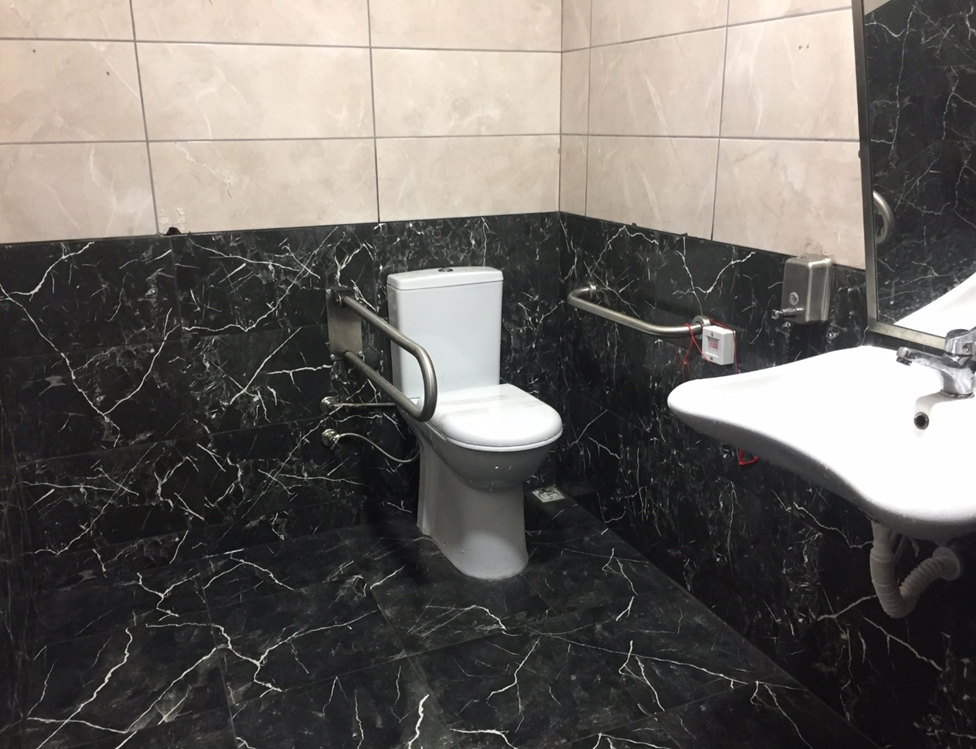 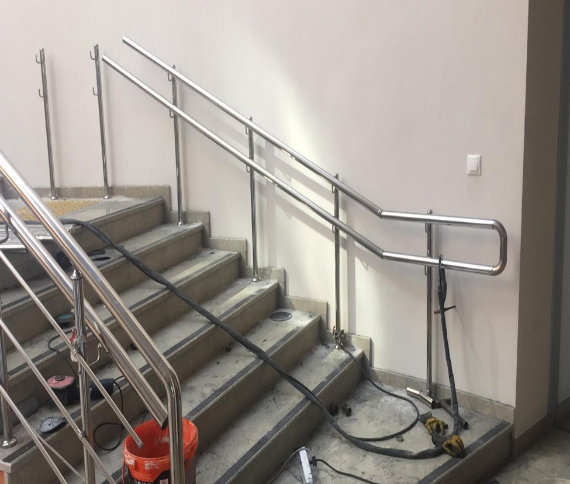 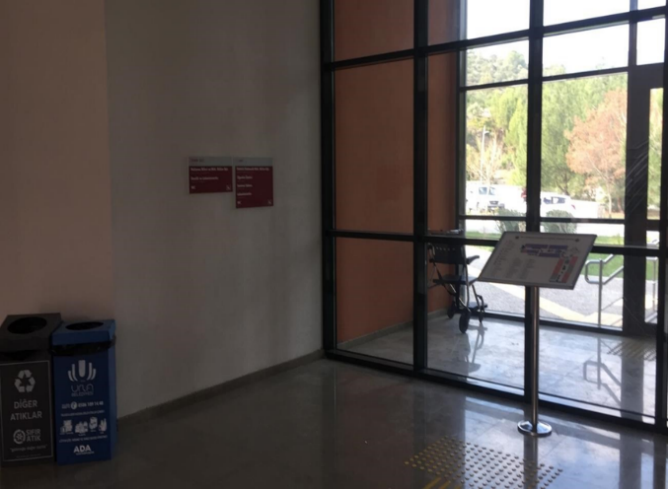   3.1.1.2 2022H03-187361 Çeşitli Ünitelerin Etüd ProjesiEtüt Proje Mimarlık Fakültesi B Blok Binası Zemin Araştırması Yapılması Ve Zemin Etüd Raporu Hazırlanması   333 Ada 466 ve 478 Nolu Parsellerde İhdas-Birleştirme İşlemleri yapılmıştır.Gülbahçe Mahallesi 333 ada 470 Nolu Parselin Aplikasyon Krokisi işlemleri tamamlanmıştır.3.1.1.3 2012H03-1581 Derslik ve Merkezi Birimler Fen Fakültesi Laboratuvar Binası İnşaatı;Fen Fakültesi Laboratuvar Binası İnşaatı (9.925m²) yapım işinin ihalesi 31.05.2018 tarihinde yapılmış olup, sözleşmesi 07.08.2018, yer teslimi 09.08.2018 tarihinde gerçekleşmiştir. İşin sözleşme bedeli 26.980.000,00-TL dir. 2022 yılında Gazbeton bölme duvar imalatları ve duvar üstü hatılları yapıldı.   Çatıda ki mekanik tesisat cihazlarına ait kaide betonlarının eksik olanları tamamlandı.  Çatıda merdiven ve asansör kulelerinin betonları döküldü. Merdiven ve asansör kulelerine ait eğim betonları atılarak su ve ısı izolasyonları yapıldı.Bütün katlarda, merdiven ve asansör kovalarının eksik kaba ve ince sıvaları yapılarak tüm sıva imalatları tamamlandı.  Bina dış cephesine ait giydirme cephenin ısı izolasyonları yapılarak kompozit panellerin ve camların montajı tamamlandı. Alüminyum kompozit panel ile iç cephe kaplamaları (pencere kenarları) yapıldı. Giydirme cephe üstü alüminyum güneş kırıcılar yapıldı. Bina giriş kapısı önü lamine camlı çelik saçak imalatı yapıldı.Bina dış cephesinde boya olan yüzeylerin boyası yapıldı.     Renkli mermer harpuşta imalatları yapıldı. Binaya ait yağmur iniş borularının imalatları tamamlanmıştır. Binanın ısıtma soğutmasında rol alacak olan VRF tesisatının iç ve dış üniteleri, iç ünite kumandaları ve montaj malzemeleri temin edilerek ve yerlerine montajlamaya başlanmıştır.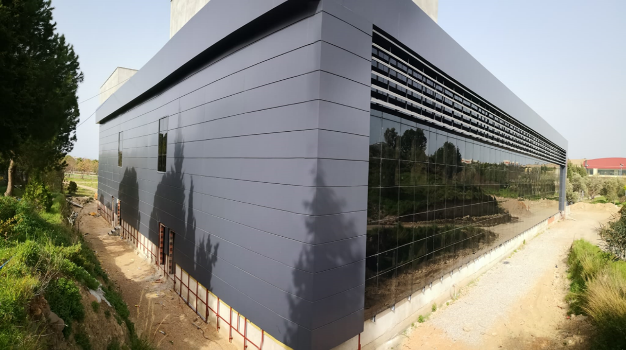 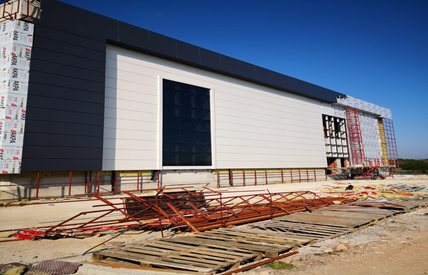 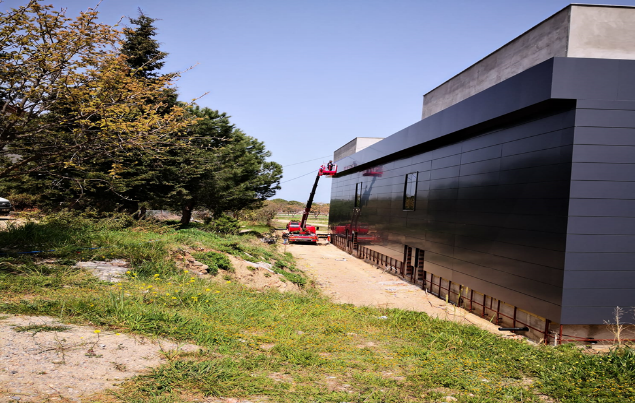 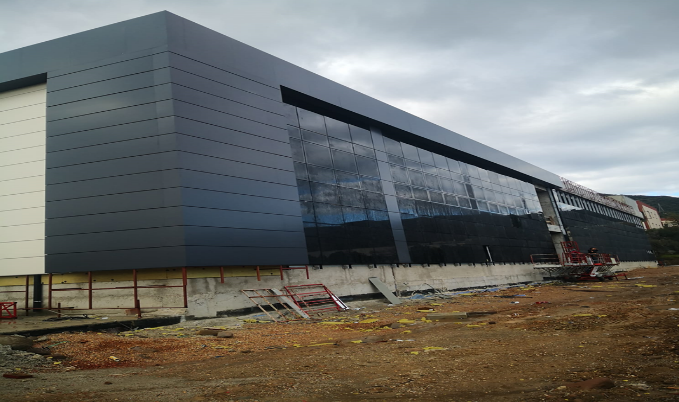 3.1.1.4 Kamulaştırma   3.1.1.5 2022H03-187363 Muhtelif İşler Enstitümüzün Muhtelif İşler Projesi kapsamında İdari ve Mali İşler Dairesi Başkanlığı, Bilgi İşlem Daire Başkanlığı ile Yapı İşleri ve Teknik Dairesi Başkanlığınca ortak yürütülen toplulaştırılmış projeye, tabloda detaylandırılan tertipler için 5.000.000.-TL ödenek tahsis edilmiştir. Yıl içinde finans fazlası, ek ödenek ve kurum içi aktarma ile ilave yapılarak proje tutarı 40.027.000.- TL’ye ulaşmıştır. Bu tertiplerin 2022 yılı harcamalarına ilişkin açıklamalar aşağıda belirtilmiştir.     3.1.1.5.1 Büyük Onarım Eğitim Onarım-1 2022 İşiHavuz Binasında; Salon 2 ile Salon 3 arasındaki duvar kaldırılarak, açılan boşluğa gelen çerçeve boyunca kompozit malzemeden pervaz ve kapatma yapılmıştır. Salon 3 zeminindeki ahşap parke sökülerek kauçuk kaplama ile duvar ve tavanlarındaki epoksi boya kazınarak sıva, boya imalatları yapılmıştır. Salon 1 ve Salon 2’de sabit pencereler yerine mevcuda uygun renkte ısı yalıtımlı sineklikli sürgülü tip alüminyum doğrama imalatı yapılmıştır. Salon 1’de kabaran duvar boyaları kazınarak sürme yalıtım ve boya imalatları yapılmıştır. Salon 3’te projesinde gösterilen duvara flotal ayna koyulmuştur. Isıtma soğutma sistemleri yenilenmiştir.İdari Bina Sağlık Merkezinde; Projesine göre duvar ve tavanlarda gerekli yıkım söküm imalatları yapılmış, yeni mahaller alçıpan bölmelerle oluşturulmuştur. Tüm duvarlarda alçı sıva, saten alçı, boya imalatları yapılmış, projesine göre tüm mahellerde alçıpan asma tavan ve taşyünü asma tavan ile tüm zeminlerde seramik döşeme kaplama ile süpürgelik imalatları yapılmıştır. Diş kliniği ve PDR-2 mahallerinde mevcuda uygun alüminyum ısı yalıtımlı doğrama imalatı yapılarak pencere açılmıştır. Tüm mahallere yeni camlı kapılar takılmış, mermer kapı eşiği koyulmuştur. Bina girişine standartlara uygun olarak engelli rampası ve korkuluk imalatları yapılmıştır. Fancoiler ve hatları yenilenmiştir. Bankolar ve dişçi koltuğu için tesisat hatları yapılmıştır.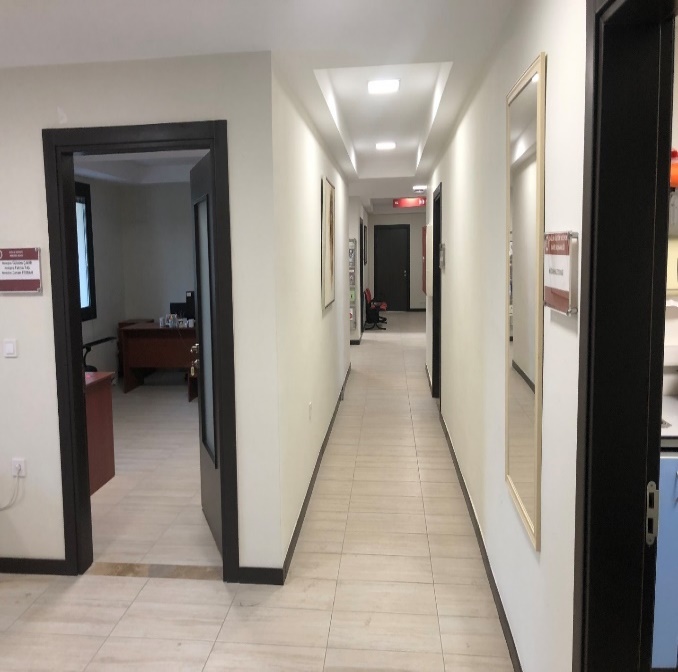 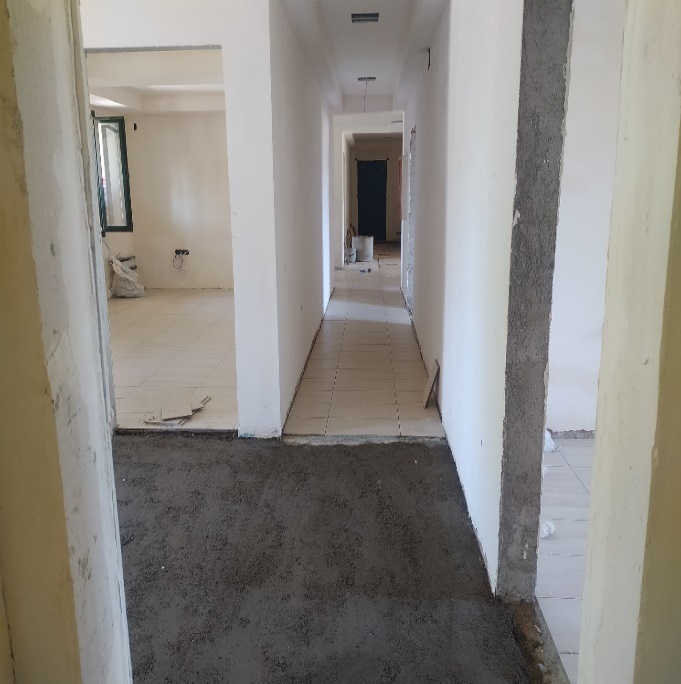 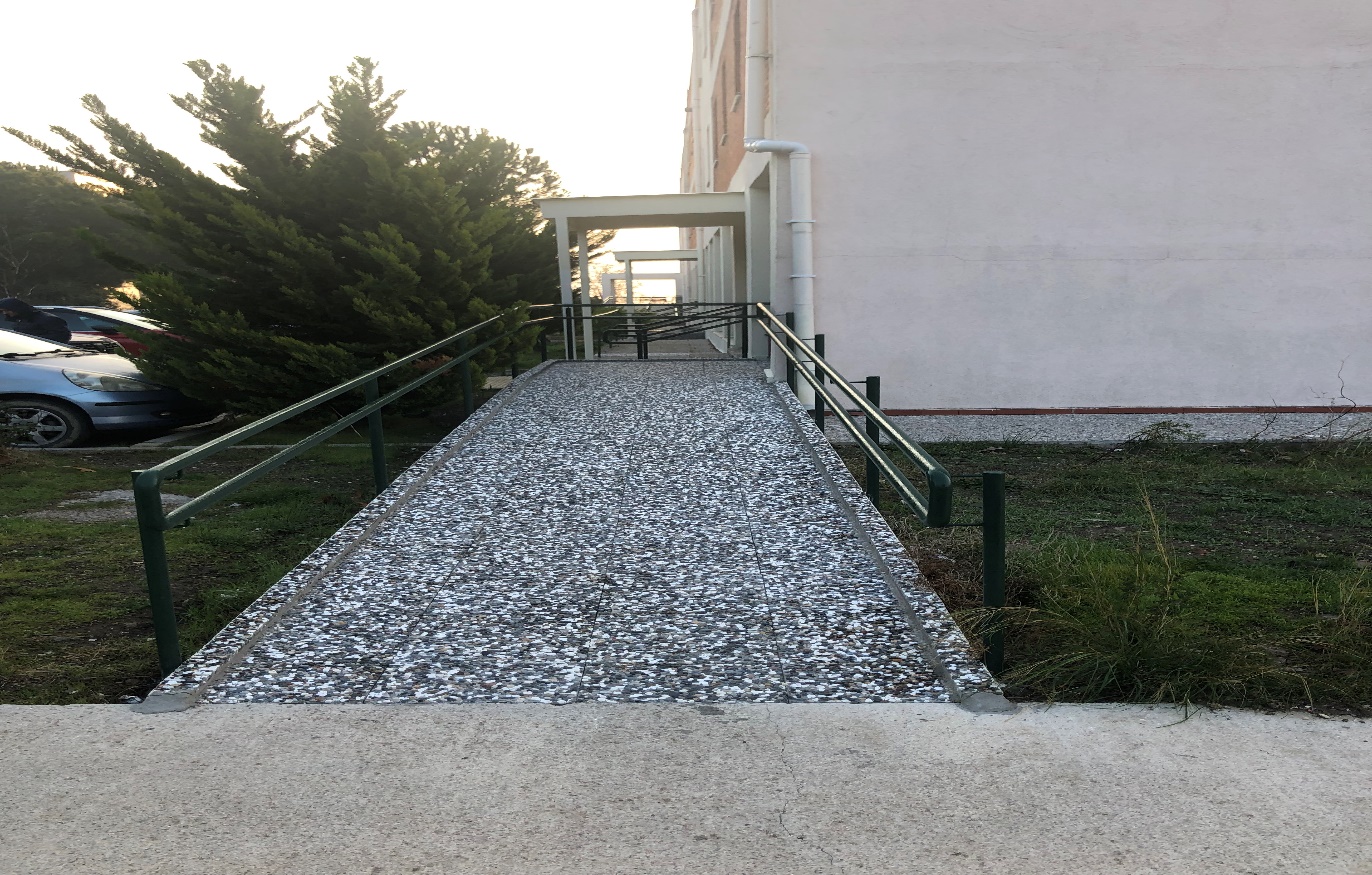 İYTE SKS Binası Onarımı İşiFotonik bölümünün sks binasına taşınmasından dolayı binada yeni laboratuvar ve ofisler oluşturmak için duvar yıkılması, bölme duvar yapılması , PVC ve alüminyum bölme yapılması seramik zemin kaplaması yapılması iç kapı yapılması, çeker ocaklar ve bankolar için yeni hat çekilmesi işleri yapılmıştır. Çekerocak motorları yenilenmiştir.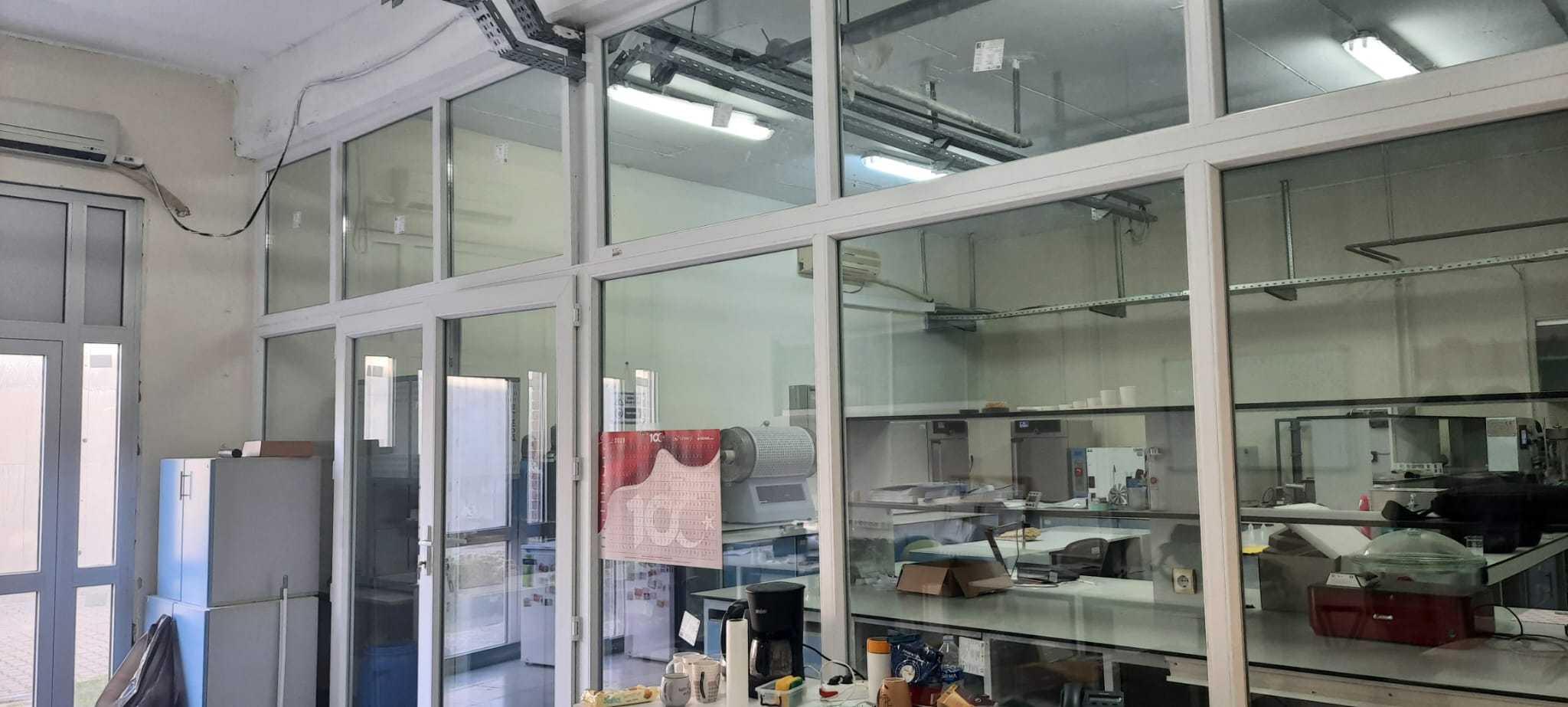 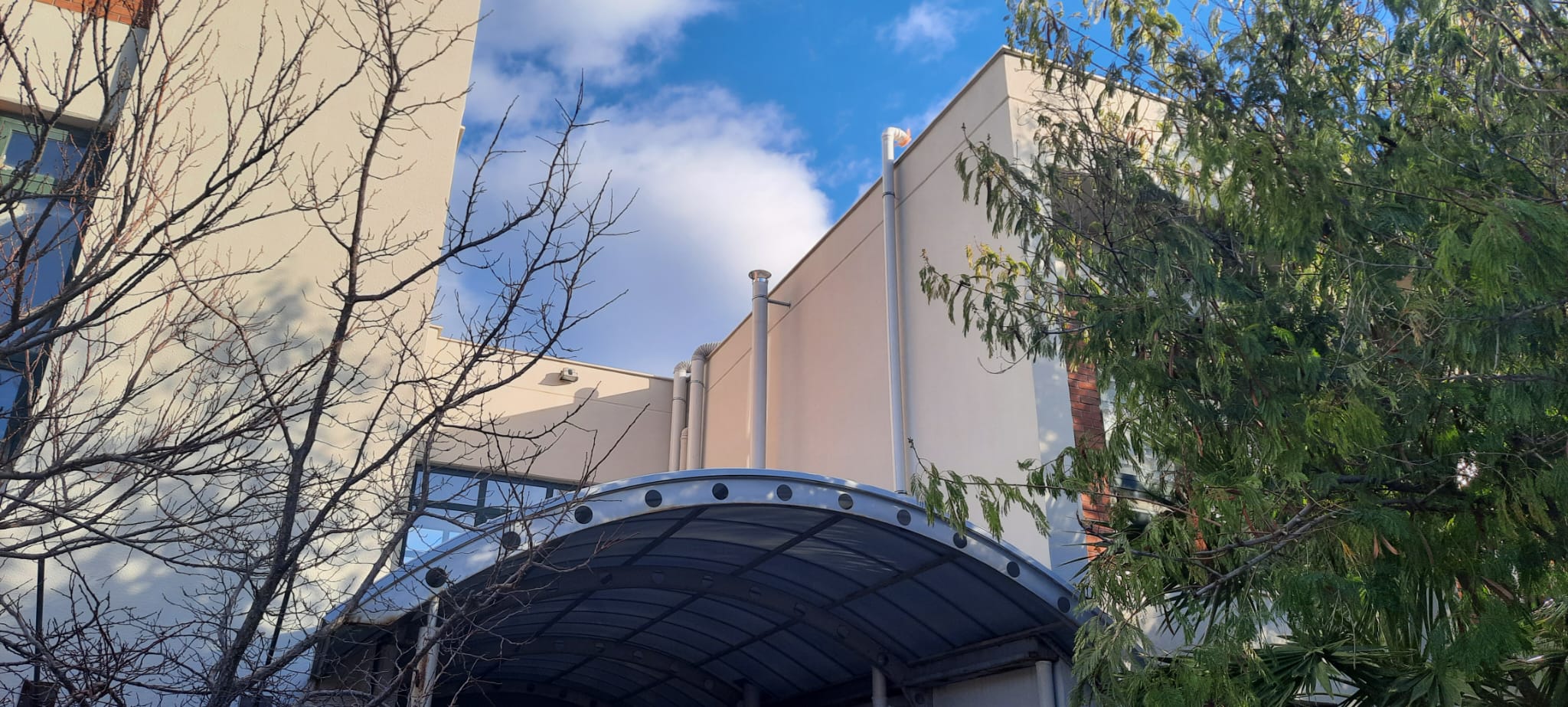 İYTE-Doğrudan Temin Usulü İle Yapılan Onarım İşleriÇeker Ocak Tesisatı, Personel Banyo Tadilatı ve Çeşitli Onarım İşleriKampüste Bulunan Fidanlar İçin Damlama Sulama Hattı Yapım İşiKampüs Genelinde Onarım ve Yenileme Kapsamında Çeşitli Mekanik Tesisat İşleri-2022Arşiv İçin Raf Üniesi Yapılması İşiİyte Fizik Binası ve Spor Salonu Çatı Onarımı Yapılması İşiİyte Otopark Aydınlatma Direklerinin Tadilatı, Gülbahçe Kapısı-Rektörlük Arası Üst Yola Aydınlatma Tesisatı Yapılması ve Yüzme Havuzu Yanı Alana Elektrik Hattı Çekilmesi-Aydınlatma Tesisatı Yapılması İşiİyte Yazısı ve Yürüyüş Yollarının Yapılması İşiDream Big Work Hard Işıklı Harfler ve Duvar Yapılması İşi31 Adet Çeker Ocağın Bağlantı ve Borulama Yapım İşiİyte Merkezi Kafeterya Yemek Asansörü Tadilat İşinin Yapılmasıİyte 2022 Yılı 6 Adet Asansöre Mavi Etiket Alınması İşinin Yapılmasıİyte Elektrik Tesisatı Onarım İşleri-2022Yağmur İniş Boruları ve Cephe Kaplama Tamiratları Yapılması İşiİyte İnşaat Mühendisliği Binası VRF Dış Ünite Kompresör Yenileme İşiİyte Erdal Saygın Amfisi Ses ve Işık Sistemi Tadilatı İşinin YapılmasıKampüs Alanında ve Binalardaki Çeşitli Mekanik Onarım İşleriKampüs Arıtma Suyu Hattındaki Mevcut Patlakların Tamiri ve Çevre Sulama Hattı Çekilmesi İşiKampüs Binalarındaki Çeker Ocakların Havalandırma Bağlantıları ve Bankolara Ait Elektrik Bağlantılarının Yapım İşiİyte Çeşme ve Gülbahçe Güvenlik Kapıları Besleme Hattı ve Fiberoptik Kabloların Onarımı, Çocuk Üniversitesi Binasına Fiberoptik Kablo Çekilmesi, Enstitü Ofislerine Ana Şebeke ve Ups Hattı ÇekilmesiÇocuk Üniversitesi Gülbahçe Girişi Çevre ve Yol Düzenleme İşleriKütüphane Binası Sıhhi Tesisat Arıza Onarımıİyte Taş Duvar Üstü Beton ve Havalandırma Montajı Yapılması İşiİyte Elektrik Tesisatı Onarım İşleri-2022-2Fen Derslikler Asma Tavan ve Led Armatür Montajı İşinin Yapılmasıİyte Rektörlük Jeneratörü Yakıt Pompası ve Enjekör Bakımı İle Sübap Ayarının Yapılması, Eski SKS Binası Jeneratörünün Yakıt Otomatiği ve Geri Dönüş Basınç Sübabının Değişimi İşiİyte Barınak ve Deney Binaları Yürüme Yolu Yapılması İşiİyte Kampüs Genelinde Onarım ve Yenileme Kapsamında Çeşitli Mekanik Tesisat ve Motor İşleri-2022İyte 2022 Yılı 12 Adet Asansöre Mavi Etiket Alınması İşiBiyoloji Binası VRF Onarımı İşiKampüs Binalarında Sıhhi Tesisat Onarım İşleriİyte Yangın Kapıları Yapılması ve Bina Giriş Kapılarının Yönlerinin Değiştirilmesi İşiİyte Kapalı Bisiklet Parkı Yapılması İşiLaboratuvarların Çeker Ocak Havalandırması İşiİYTE Otopark Aydınlatma Direklerinin Tadilatı, Gülbahçe Kapısı-Rektörlük Arası Üst Yola Aydınlatma Tesisatı Yapılması Ve Yüzme Havuzu Yanı Alana Elektrik Hattı Çekilmesi-Aydınlatma Tesisatı Yapılması İşiDaire Başkanlıkları Binası otoparkındaki 13 adet aydınlatma direğinin, Fen Fakültesi Fizik - Matematik ve Moleküler Biyoloji Bölüm Binalarının iç bahçe yol ve otoparklarında yer alan toplam 48 adet aydınlatma direğinin, Yabancı Diller Yüksekokulu İdari Binasının karşısındaki otoparkta yer alan 3 adet aydınlatma direğinin konsol tadilatları (konsola parça ilavesi, kumlama, elektrostatik boya) yapılıp, mevcutta 70W metal halide olan arızalı armatürleri 33W led armatürlerle (toplam 64 adet) değiştirilmiştir. Gülbahçe Kapısı ile Rektörlük arasında yer alan üst yola 28 adet 4,5mt yüksekliğinde direk ve 33W led aydınlatma armatürleri ile aydınlatma tesisatı (astronomik fotosel röle kumandalı) yapılmıştır. Bunun için galvaniz saha panosu konulup, mevcut 4x16mm2 NYY kablodan direklere dağıtım yapılmıştır.Yüzme Havuzu Binası yanında yer alan alana, Yüzme Havuzu ana elektrik panosundan 4x4mm2 NYY besleme hattı çekilmiş, alana konulacak galvaniz saha panosuna bağlantı yapılmıştır. Alana 4 adet 4,5mt yüksekliğinde direk ve 33W led aydınlatma armatürleri ile aydınlatma tesisatı, alandaki İYTE yazısına da 2 adet 100W led projektör ile aydınlatma tesisatı (astronomik fotosel röle kumandalı) yapılmıştır. Terfi merkezinden çıkıp Yurt önü aydınlatma direklerini besleyen hattın ilk direğe kadar olan arızalı bölümü (4x10mm2 NYY), Yurt önünden Gülbahçe kapısına giden aydınlatma hattında iki direk arasında yer alan arızalı kısım (4x6mm2 NYY), Fizik Binası arkasında yer alan otoparkın saha panosu ile ilk direk arasında kalan arızalı kısmı (4x6mm2 NYY), Mimarlık Fakültesi A blok etrafındaki aydınlatma hattının iki direk arasındaki arızalı bölümü (4x2,5mm2 NYY) değiştirilerek yenilenmiştir.İYTE Elektrik Tesisatı Onarım İşleri-2022 İşiİnşaat Mühendisliği Binasında yer alan Yedek Sistem Odasına bina ups cihazından 4x16 mm2 N2XH besleme hattı ve 16mm2 topraklama hattı çekilmiştir. Bunun için bodrum katta bulunan ups çıkış panosuna 3x80A termik manyetik şalter takılmıştır. Ayrıca Yedek Sistem Odasına 24’lü sigorta kutusu, içine de 4x63A anahtarlı otomatik sigorta, 3 adet 1x16A anahtarlı otomatik sigorta konularak bağlantıları yapılmıştır.Gıda Mühendisliği ve Biyomühendislik Bölümü bodrum katında oluşturulan depoya priz, aydınlatma ve yangın tesisatı yapılmıştır. Ana giriş kapısında bulunan toteme ait besleme hattının (4x10 mm2 NYY) patlak kısmı değiştirilerek ek yapılmıştır. Ayrıca ilgili panoya 3x80A termik manyetik şalter, 3x63A anahtarlı otomatik sigorta, 3x50A anahtarlı otomatik sigorta, 3x40A anahtarlı otomatik sigorta konulmuştur. Mimarlık Fakültesi A ve Bloklar girişlerinde ve 2 Blok arasındaki geçitte bulunan arızalı 19 adet armatür, 9W led ampullü IP66 tavan tipi armatürlerle değiştirilmiştir. “Dream Big-Work Hard” yazısının aydınlatması için gerekli elektrik tesisatı yapılmıştır.Kimya Mühendisliği Bodrum katında koridor ve merdivene 1 adet sıva üstü, 2 adet sıva altı hareket sensörü takılmıştır.Kimya Mühendisliği Binası önündeki yolda bulunan 2 adet aydınlatma direği arasındaki kablo arızası giderilmiştir. Rektörlük Binası önündeki yolda yer alan 11 mt galvaniz aydınlatma direklerinden konsolu kırık olan 2 tanesinin konsol tamirleri yapılarak direklere monte edilmiştir.İYTE Elektrik Tesisatı Onarım İşleri-2022-2 İşiMimarlık Fakültesi A ve E Bloklar arası yolda bulunan 6mt’lik tek konsollu galvaniz aydınlatma direkleri yenileri ile değiştirilmiştir. İnşaat Mühendisliği Bölümü Binasının çürümüş olan paratoner direği 6mt. yüksekliğinde 2’’ galvaniz boru ile değiştirilerek, mevcut aktif paratonerin yeni direğe montajı yapılmıştır. İnşaat Mühendisliği Bölümü Binası çatısında yer alan ve arızalı olan 15 adet 150W metal halide projektör, 15 adet 100W IP65 led projektör ile değiştirilmiştir.  Moleküler Biyoloji ve Genetik Bölümü Binası ana panosunda nötr barasına topraklama tesisatı yapılmıştır. Bunun için 95 mm2 NYY kablo (50mt) ile bina dışına çıkılarak 4 adet topraklama çubuğu çakılmıştır. Merkezi Kafeterya Binası Bodrum Kat Mutfak Bölümünde yer alan bulaşık makinasına ait besleme hattının, arızalı olan 10mt’lik kısmı 4x16mm2 NHXMH kablo ile değiştirilmiştir. Ana Giriş Kapısının sol kısmında yer alan çit aydınlatmalarının, “İZMİR YÜKSEK TEKNOLOJİ ENSTİTÜSÜ” yazısı aydınlatmalarının ve kavşak trafik sinyalizasyon lambalarının beslendiği mevcut pano, 40x60x22 mm ölçülerinde galvaniz pano ile değiştirilmiştir. Makina Mühendisliği Bölümü Binasında bulunan Z-36 Nolu laboratuvarın mevcut besleme hattı güç artışı nedeniyle 4x25mm2 N2XH kablo ile değiştirilerek revize edilmiştir. Spor Salonu dış cephesinde yer alan arızalı projektörler 7 adet 100W IP65 led projektörlerle değiştirilmiş, projektörlere ait besleme kabloları da yenilenmiştir. Bilgisayar Mühendisliği Binası Zemin Katta yer alan, depo olup laboratuvara çevrilen mahalde yer alan mevcut 500mm galvaniz kablo kanalının, çeker ocak bacalarına denk gelen kısımlarında tadilat yapılmıştır. Biyoloji Bölümü Binası soğutma panosu, Matematik Bölümü Binası soğutma panosu, Mimarlık Fakültesi D Blok ana pano, Enerji Sistemleri Müh. Lab. Binası ana pano ve Fen Fakültesi Derslik Binası ana panoda yer alan arızalı enerji analizörleri (toplam 5 adet) yeni enerji analizörleri ile değiştirilmiştir. İYTE Çeşme Ve Gülbahçe Güvenlik Kapıları Besleme Hattı Ve Fiberoptik Kabloların Onarımı, Çocuk Üniversitesi Binasına Fiberoptik Kablo Çekilmesi, Enstitü Ofislerine Ana Şebeke Ve Ups Hattı Çekilmesi İşiGülbahçe Kapısı Güvenlik Kulübesinin kopuk olan 3x35+16mm2 NYY besleme hattı ek yapılarak tamir edilmiştir. Çocuk Üniversitesi Binasının kopuk olan 3x25+16mm2 NYY besleme hattı ek yapılarak tamir edilmiştir. Rektörlük Binası ile Gülbahçe Kapısı arasında yer alan yol aydınlatmalarının kopuk olan 3x16+10mm2 NYY besleme hattı ek yapılarak tamir edilmiştir. Çeşme Kapısı Güvenlik Kulübesinin kopuk olan 4x10mm2 NYY besleme hattı ek yapılarak tamir edilmiştir. Çeşme Kapısı Güvenlik Kulübesinin kopuk olan 12 core Single Mode Fiber Optik kablosu ek yapılarak tamir edilmiştir. Çocuk Üniversitesi Binasına Gülbahçe Kapısı Güvenlik Kulübesinden itibaren 8 core Single Mode Fiber Optik kablo çekilmiş, çekilen fiber optik kablonun her iki ucu fiber optik patch panellerde sonlandırılmıştır. Çocuk Üniversitesi Binasına 9U duvar tipi kabinet konulup, içerisinde gerekli olan fiber optik patch panel, utp patch panel, fiber optik patch cordlar, 30 cm Utp patch cordlar, 6’lı grup priz, fiber optik organizer montajı yapılmıştır. İdari Binada bulunan Enstitü ofislerinin şebeke hattı beslemesi için C Blok Kat panosundan 4x4 mm2 NYY, ups hattı beslemesi için yine C Blok Kat panosundan 3x4mm2 NYY kablo çekilmiştir. Ups hattı için koridora 12’li sigorta kutusu konulup, 3 adet linye hattı çekilmiştir. Rektörlük Binası önündeki yolda yer alan 11 mt galvaniz aydınlatma direklerinden konsolu kırık olan 1 tanesinin konsol tamiri yapılarak direğe montajı yapılmıştır.3.1.1.5.2 Bilgi Teknolojileri Enstitümüz 2022 Yılı Yatırım Programı ile bilgi teknolojilerine 1.000.000 TL yazılım, 1.000.000 TL donanım alımları olmak üzere toplam 2.000.000 TL ödenek tahsis edilmiştir. Yazılım Alımları Yazılım giderlerinde, Enstitümüz idari ve akademik birim yazılım ihtiyaçlarının karşılanması, kampüs işletim sisteminin güncellenmesi için 1.000.000.-TL ödeneğe, 4.000.000.-TL yedek ödenek eklenmiş, toplam ödeneğin 2.337.233,40 TL tutarı harcanmıştır.   Bilgisayar AlımlarıBilgisayar alım giderlerinde, Enstitümüz idari - akademik birimlerinin bilgisayar ihtiyaçlarını karşılamak, lisans ve lisansüstü eğitimde kullanım oranını ve kapasitesini artırmak ve kablosuz erişimin yaygınlaştırılması amacıyla 1.000.000.-TL ödenek tahsis edilmiş, bu ödeneğe 3.500.000.-TL likit eklemesi yapılmış ve ilgili ödeneğin 930.963,86 TL’si harcanmıştır. 3.1.1.5.3 Makina ve Teçhizat Alımı  Enstitümüz makina - teçhizat alımları için 2022 yılında 1.000.000.- TL ödenek tahsis edilmiştir. Enstitümüz bağlı birimleri eğitim öğretim hizmetleri ile Enstitümüzde yeni göreve başlayan öğretim elemanları ve idari personelin ihtiyaçlarını karşılamak ve Amfilerin mefruşat alımlarını gerçekleştirmek üzere 1.527.000.-TL finans fazlası ve 8.500.000.-TL ek ödenek eklemesi yapılmış ve yıl içinde toplam ödenekten 10.986.376,59 TL harcama yapılmıştır.3.1.1.6 2022H03-187359 Yayın Alımları       Yayın Alımları  2022 yılında elektronik ve basılı yayın alımı için 3.400.000.- TL ödenek tahsis edilmiş olup aşağıdaki tabloda belirtilen alımlar için mevcut ödeneğin tamamı harcanmıştır.      Kütüphane Kaynakları4. 2022 Yılı Yatırım Programı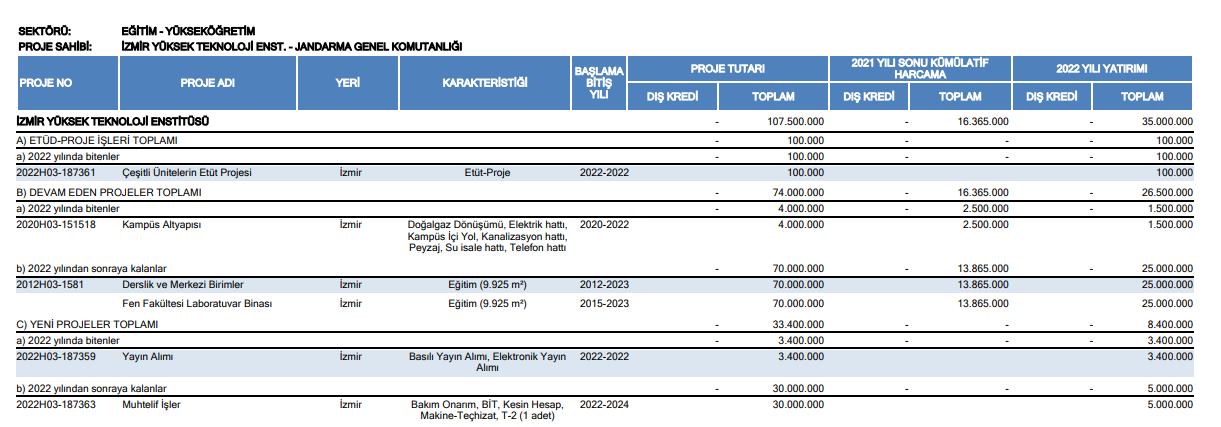 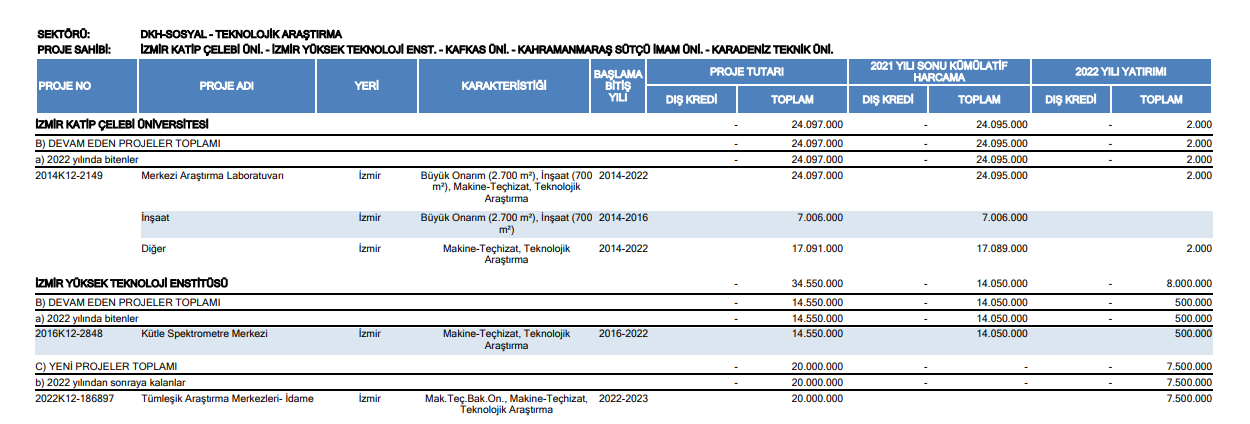 4.1. 2022 Yılı Kamu Yatırımlarının Sektörlere Göre Dağılımı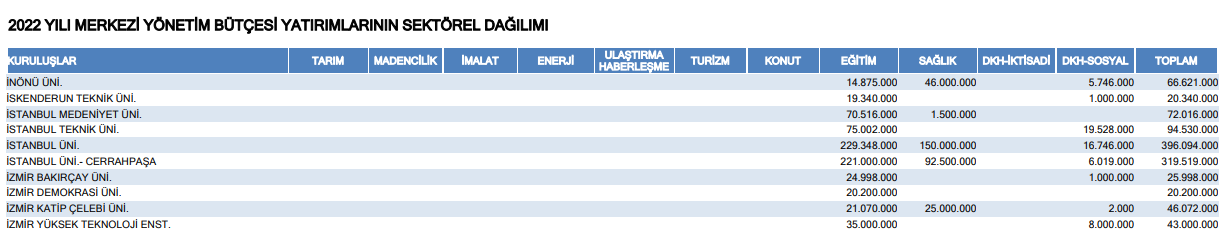 Teknolojik Araştırma 8.000.000.-Eğitim 35.000.000.-Mamul Mal Alımları ...............................................        5.400.000.- Gayri Maddi Hak Alımları ................................... ..         1.000.000.- Gayrimenkul Sermaye Üretim Giderleri.................      26.600.000.- Gayrimenkul Büyük Onarım Giderleri………………….         2.000.000.- Kamulaştırma2.000.-Toplam 43.002.000.-BİRİM ADIALAN (m2)İNŞAATA BAŞLANGIÇ 
TARİHİHİZMETE GİRİŞ 
TARİHİREKTÖRLÜK VE BAĞLI BİRİMLER Rektörlük Binası2.99819941999Daire Başkanlıkları Binası4.68019942000Merkez Kafeterya4.58219982002Merkezi Kütüphane 5.49820022008Kapalı Spor Salonu6.31119982008Lojmanlar4.07020012002Açık Spor Tesisleri4.684İYTE Güneş Enerjili Yarı Olimpik Yüzme Havuzu 3.35120132015Merkezi Atölyeler Binası1.48319942001Eski İnşaat Mühendisliği Lab. Binası1.88519942001MÜHENDİSLİK FAKÜLTESİKimya Mühendisliği Bölümü 10.81020002005Makina Mühendisliği Bölümü 10.79520052009İnşaat Mühendisliği Bölümü14.10220122014Elektrik-Elektronik Mühendisliği 7.43820152017GIDA MÜHENDİSLİĞİ14.50020162018BİLGİSAYAR MÜHENDİSLİĞİ(Mediko )5.33119982008YABANCI DİLLER Y.O.Yabancı Diller Derslik A Blok1.54719942000Yabancı Diller Derslik B Blok1.94919941998Elektrik-Elektronik Mühendisliği Laboratuar Binası2.46119941998Elektrik-Elektronik Mühendisliği Yabancı Diller İdari Blok2.71219941998MİMARLIK FAKÜLTESİ Dekanlık Binası 2.48020042007Stüdyo Binası A Blok 4.33419941999Stüdyo Binası B Blok4.56119941999Akademik Personel Binası92419942002Atölyeler88319942004FEN FAKÜLTESİ Derslikler ve Konferans Salonu2.10720022004Fizik Bölümü5.06120042007Matematik Bölümü3.70420082011Moleküler Biyoloji ve Genetik Bölümü10.99720082011ARAŞTIRMA MERKEZLERİ İzmir Çevresi Çevre Referans Ar-Ge Laboratuvarları1.43119982002Merkezi Araştırma Laboratuvarı 5.39520122017YURTLARÖğrenci Yurtları (Kredi ve Yurtlar Kurumuna ait)14.12720022005ÖĞRENCİ YURDU-AFAD1373020222022İYTE Yaşam Merkezi 778120132014KapasitesiKapasitesiKapasitesiKapasitesiKapasitesiKapasitesiKapasitesi0–5051–7576–100101–150151–250251–ÜzeriGenel ToplamAmfi516Sınıf1323042168Bilgisayar Laboratuvarları197127Diğer Laboratuvarlar31692327Toplantı Salonu 333339Konferans Salonu 123Toplam500491542570AdetAlan (m²)Kapasite (Kişi)Kantinler101.670Kafeler 2480 Merkezi Kafeterya / Personel Yemekhanesi  15531.250Merkezi Kafeterya/Öğrenci Yemekhanesi 31.6593.750Öğrenci Yemekhanesi *19001.100Toplam145.2626.100Adet Alan (m²) Kapasite (Kişi) Kapalı Spor Tesisi 1 6.3111.200Açık Spor Tesisleri 5 4.684Kapalı Yüzme Havuzu  1 3.351 265Toplam 7 14.3461.465YURT ADIODA SAYISIODA KİŞİ SAYISIALANI M2URLA YURT MÜDÜRLÜĞÜ (ERKEK)344415.136 M2URLA KIZ ÖĞRENCİ YURDU MÜDÜRLÜĞÜ170613.730,22 M2AdetAlan (m²)Dolu Lojman SayısıLojmanlar485.22048     TAŞITIN CİNSİİYTEVakıfBinek Otomobil (Tenezzüh)41Binek Otomobil (Station)--Minibüs (Sürücü dahil en fazla 15kişi)2Midibüs (Sürücü dahil en fazla 17 kişi)-Midibüs (Sürücü dahil en fazla 35 kişi)Otobüs (Sürücü dahil en az 27 kişilik)2Otobüs (Sürücü dahil en az 41 kişilik)3Otobüs (Sürücü dahil en fazla 45 kişi)Traktör 1İtfaiye Aracı 1Midibüs (Sürücü dahil en fazla 29 kişi)Kamyonet 4Kamyon şasi-tam yüklü ağırlığı en az 17.000 Kg.Kamyonİş Makinası 1Arazi Jeep Arazi binek (Enaz 4, en çok 8 kişilik)Pick-up (Kamyonet, Şoför dâhil 3 veya 6 kişilik) 1Vidanjör(Çevre koruma vakfı tahsisli)1TOPLAM 183Projenin AdıKBÖÖdeneğiEklenenDüşülenToplamÖdenekHarcamaGerçekleşme           ( %)2020H03-151518 Kampüs Altyapısı1.5001.5001.43995,932012H03-1581 Derslik ve Merkezi Birimler25.00025.0002.50047.50018.95239,892022H03-187363 Muhtelif İşler5.00035.02740.02721.56653,872022H03-187359 Yayın Alımı3.4003.4003.4001002016K12-2848 Kütle Spektrometre Merkezi5005005001002022K12-186897 Tümleşik Araştırma Merkezleri-İdame7.5007.5007.5001002022K12-190705 Rektörlük Bilimsel Araştırma Projeleri6.8526.8526.8521002022H03-187361 Çeşitli Ünitelerin Etüt Projesi100600700304,29Kamulaştırma2200Birim Adı06.1Mamul Mal Alımları06.3G.Maddi Hak Alımları06.4 G.Menkul Alımlarıve Kamulaştırma06.5 G.Menkul Üretim Giderleri06.7G.Menkul Büyük Onarım GiderleriHarcamaToplamıİdari ve Mali İşler Daire Başkanlığı10.986.376,5910.986.376,59Kütüphane ve Dokümantasyon Daire Başkanlığı3.399.997,63.399.997,6Yapı İşleri ve Teknik Daire Başkanlığı020.420.261,47.310.785,427.731.046,8Bilgi İşlem Daire Başkanlığı930.963,862.337.233,43.268.197,26Teknolojik Araştırma14.852.000,0014.852.000,00Genel Toplam30.169.338,052.337.233,420.420.261,47.310.785,460.237.618,2520182019202020212022Yılı Ödeneği2.250.000750.0001.000.0001.500.0001.500.000Eklenen (Likit/Ek Ödenek)1.500.0002.020.000Bütçe İçi Aktarma Düşülen2.000.000BlokeHarcama 1.740.4592.688.0001.000.0001.500.0001.438.89720182019202020212022Yılı Ödeneği500.0003.000500.000500.000100.000Eklenen ( Likit ) 600.000Bütçe İçi Aktarma Düşülen101.000Harcama 395.5753.000227.532399.00029.57020182019202020212022Yılı Ödeneği7.000.0009.000.0007.300.0008.000.00025.000.000Eklenen (Ek Bütçe) 7.000.0005.000.00025.000.000Bütçe İçi Aktarma Düşülen2.500.000BlokeHarcama 10.050.83014.000.0007.007.8748.000.00018.951.79520182019202020212022Yılı Ödeneği75.0002.0002.0002.000Eklenen (Likit) 75.00075.000Kurum İçi Aktarma 101.000DüşülenHarcama 70.71763.00075.000102.0000Yılı ÖdeneğiEklenen(Likit)Ek ÖdenekAktarma (Kurum İçi)Büyük Onarım 2.000.0001.000.00014.000.0002.500.000Bilgi Teknolojileri2.000.0007.500.000Makina-Teçhizat 1.000.0001.527.0008.500.000Toplam 5.000.0002.527.00030.000.0002.500.00020182019202020212022Yılı Ödeneği2.925.000500.000500.0003.485.0002.000.000Eklenen (Likit) 2.650.0001.040.0002.750.0001.160.0001.000.000Ek Ödenek 2.500.000770.0001.200.00014.000.000Kurum İçi Aktarma2.500.000BlokeHarcama 5.055.2834.040.0003.353.5194.694.9967.310.785,40Yıl 20182019202020212022Ödeneği400.000400.000600.0001.000.0001.000.000Eklenen69.400361.000132.0004.000.000Düşülen Harcama 468.812357.527939.0071.122.0562.337.233,40Yılı 20182019202020212022Ödeneği600.000100.000242.0001.000.0001.000.000Eklenen81.0002.000.0001.935.0003.500.000Düşülen Harcama 651.95098.555242.0002.932.970,24930.963,8620182019202020212022Yılı Ödeneği1.500.000500.000600.0003.000.0001.000.000Eklenen (Likit) 510.00030.0002.500.0001.160.0001.527.000Ek Ödenek    2.500.00075.0001.200.0008.500.000Düşülen2.500.000Harcama 2.006.6193.030.0002.233.4854.422.54910.986.376,59YılÖdeneğiHarcamaGerçekleşme20181.750.0001.750.000%1002019987.000987.000%10020201.500.0001.500.000%10020212.000.0002.033.000%10020223.400.0003.400.000%100Materyal Adı 	 2018 2019 2020 20212022Toplam Kitap 54.568 55.681 57.467 58.161 58.906Satın Alınan Kitap 681 80 61 12 69Toplam Elektronik Kitap 428.660 364.622 403.688 442.250 516.557Abone Olunan Veri Tabanı 89 81 85 82 78Abone Olunan Güncel Basılı Dergi 60 65 39 25 20Kütüphane İYTE Tez Koleksiyonu 1.793 2.030 2.123 2.354 2562Abone Olunan Elektronik Dergi 40.440 63.749 67.629 68.509 73.089Multi Medya Materyal 7.0917.0917.091 7.091 7091